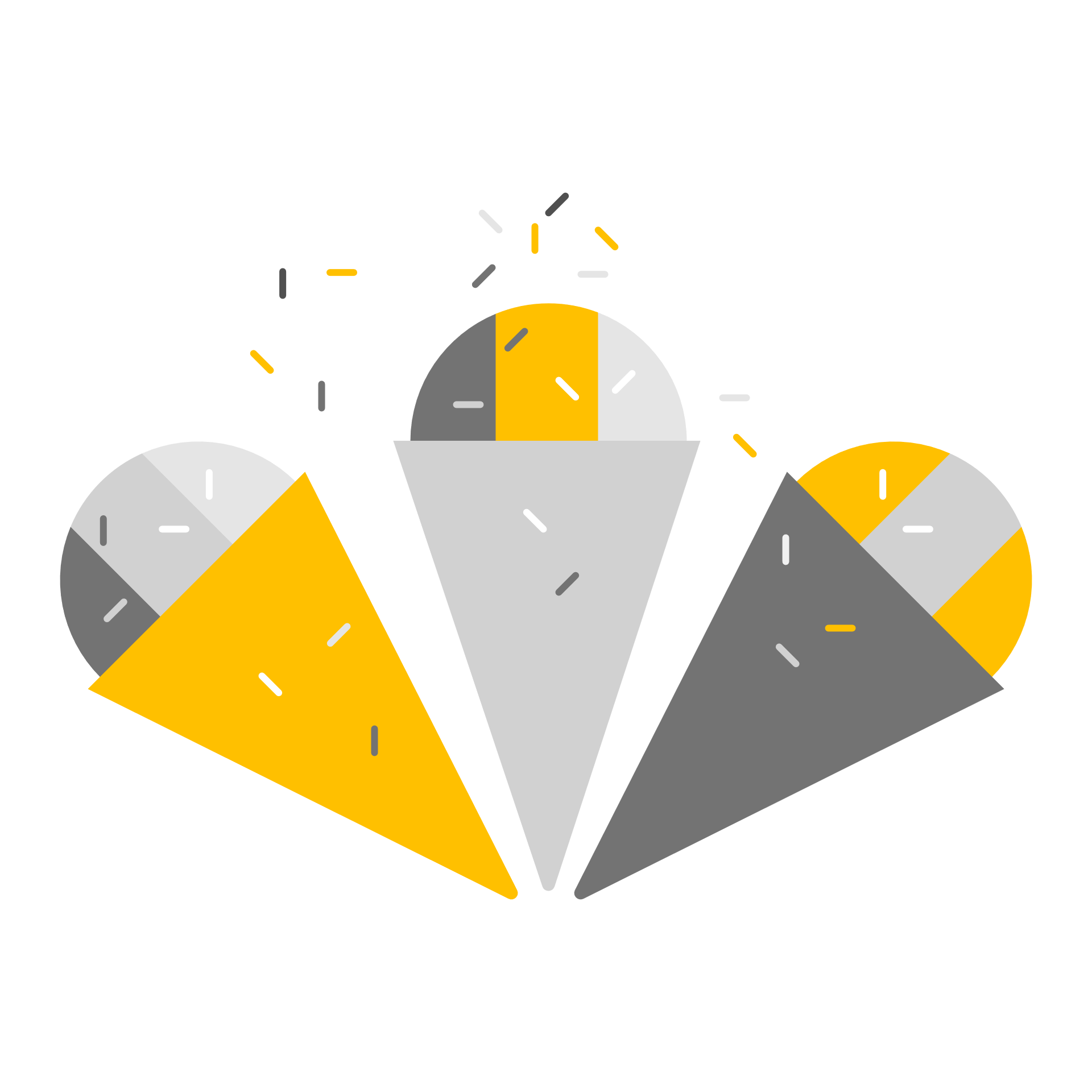 MandagTirsdagOnsdagTorsdagFredag18.1.1. MAI - høytidsdag Barnehagen stengt2.SpråkgruppeForming3.UtedagAvdelingsmøte 10.15-11.10Grøt til lunsj

4.
Førskolegruppen3- og 4- åringene- lek, kompetansetrening og aktiv inkludering 5. SvømmingVarm mat198.FørskolegruppenTilvenning av nye barn9.SpråkgruppeForming10.UtedagGruppe aktivitet uteGrøt til lunsj
11.FørskolegruppenTur12.Varm matGrupper2015.FørskolegruppenTilvenning av nye barn
16.Vi feirer 17 mai i barnehagen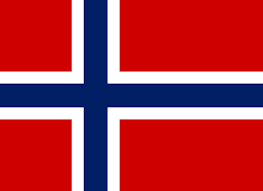 17. 
17. MAI
 Barnehagen stengt18.Kristi himmelfartsdag barnehagen stengt19.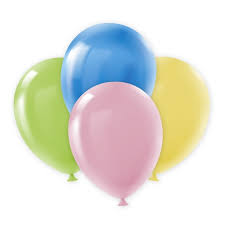 Gustav 6 år.Gratulerer med dagen!2122.FørskolegruppenTilvenning av nye barn23.SpråkgruppeForming24.UtedagInsekts bingoGrøt til lunsj25.FørskolegruppenTur
26.Varm matGrupper2229.2. PinsedagBarnehagen stengt30.SpråkgruppeForming31.UtedagAvdelingsmøte 10.15-11.10Grøt til lunsjJuni
JuniPeriodens litteratur Periodens nøkkelord Periodens sanger/ regler Karsten og Petra hilser på kongenMai-tyverietHurra! En bok om 17.maiDet er insekter overaltMine første insekterVårInsekter17 maiJa, vi elskerTenk at nå er dager herBlomster små, gule blåInsekts sang Periodens formingsaktivitet Periodens grovmotoriske lekPeriodens fellesopplevelser Vi lager 17 mai plakat og blomster med farger rødt, hvitt og blåttVi lager sommerfugler av papp og pinnerKrypeRulleVi ferier 17 mai sammen uteTurbingoPå jakt etter insekterLytte etter vårlyder: vann, fuglerPlante grønnsaker ute